         《在线课堂》学习单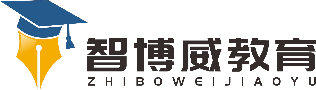 班级：                姓名：                 单元数学1年级下册第4单元课题7.解决问题温故知新1. 68里有(　　)个十和(　　)个一。2. 35里有（   ）个十和（   ）个一。3. 100里面有(　　)个十。自主攀登4.75个鸡蛋能装满（   ）盒。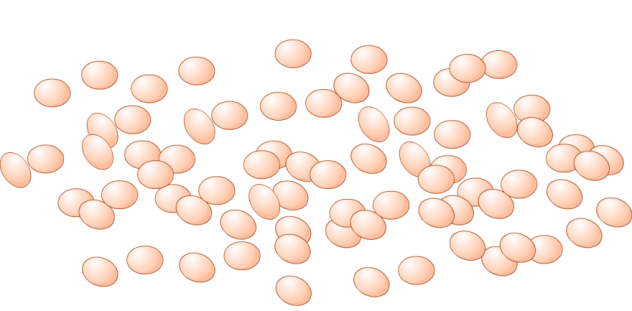              10个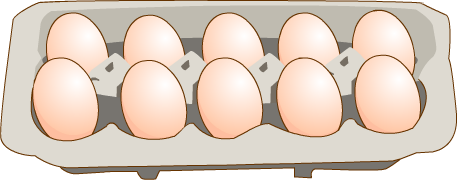 稳中有升5．41个蛋挞能装满（   ）盒。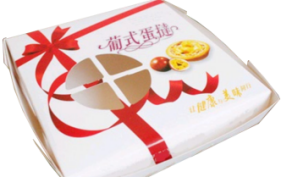 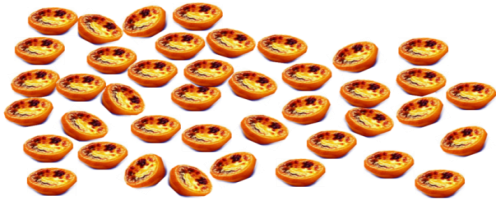 说句心里话